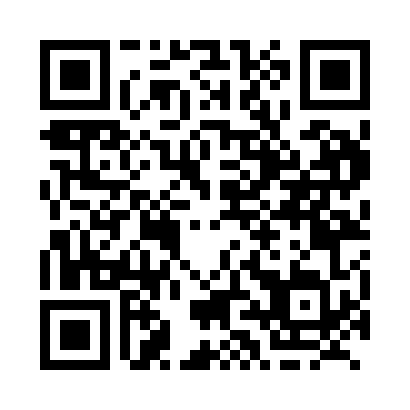 Prayer times for Tingwick, Quebec, CanadaWed 1 May 2024 - Fri 31 May 2024High Latitude Method: Angle Based RulePrayer Calculation Method: Islamic Society of North AmericaAsar Calculation Method: HanafiPrayer times provided by https://www.salahtimes.comDateDayFajrSunriseDhuhrAsrMaghribIsha1Wed3:575:3412:455:467:569:332Thu3:555:3312:455:477:589:353Fri3:535:3112:455:487:599:374Sat3:515:3012:455:488:009:395Sun3:495:2812:445:498:019:416Mon3:475:2712:445:508:039:437Tue3:455:2512:445:518:049:448Wed3:435:2412:445:518:059:469Thu3:415:2312:445:528:069:4810Fri3:395:2112:445:538:089:5011Sat3:385:2012:445:548:099:5212Sun3:365:1912:445:548:109:5413Mon3:345:1812:445:558:119:5614Tue3:325:1712:445:568:129:5715Wed3:305:1512:445:578:149:5916Thu3:285:1412:445:578:1510:0117Fri3:275:1312:445:588:1610:0318Sat3:255:1212:445:598:1710:0519Sun3:235:1112:445:598:1810:0620Mon3:225:1012:446:008:1910:0821Tue3:205:0912:446:018:2010:1022Wed3:185:0812:456:018:2110:1223Thu3:175:0712:456:028:2310:1324Fri3:155:0612:456:028:2410:1525Sat3:145:0512:456:038:2510:1726Sun3:125:0512:456:048:2610:1827Mon3:115:0412:456:048:2710:2028Tue3:105:0312:456:058:2810:2129Wed3:085:0312:456:058:2910:2330Thu3:075:0212:456:068:2910:2431Fri3:065:0112:466:078:3010:26